F-2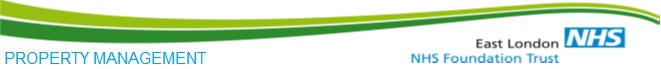 To the Property Team:  Please action the following option, indicated by X in the box below:Please the completed form and the schedule of accommodation forms to Frank.riedel@nhs.netSPACE / PREMISES  MANAGEMENT Directorate request / approval and confirmationOFFICE USE:    TTERMINATE a LEASE / LICENCE / AGREEMENTBCACTIVATE the BREAK CLAUSE OPTION RERENEW / EXTEND the LEASE / LICENCE / AGREEMENTNPFIND NEW PREMISES / SPACENLOBTAIN A NEW LEASE / LICENCE / AGREEMENTRequest Originator (Email):BOROUGH in which space is currently located or required:T/BC/REPremises Name & Address:T/BC/REDetailed Location (if known)T/BC/RELandlord details (if known)NP/NLType of Service to be provided from these premisesPlease delete as appropriateNP/NLName of Service / DepartmentNP/NLPreferred Location for new premises SUMMARY DETAILSPlease give a brief outline of your premises requirements(Please complete all relevant sections by deleting or adding text )T = TERMINATE   BC = ACTIVATE BREAK CLAUSE   RE = EXTEND/RENEW LEASE NP = FIND NEW PREMISES/SPACE    NL = OBTAIN NEW LEASE/AGREEMENTQuestions to be considered by the Service Director (Please delete as required)DIGITAL REQUIREMENTS Attachments for review The property officer may be able to assist you in appending the relevant information if requireAUTHORISED BY: (Borough Director ONLY)  OFFICE USE – PROPERTY TEAM      (Please Tick / complete)